IndianRoadmaster, Roadmaster Elite, Chieftain, Chieftain Elite, Chieftain Limited, Chieftain Dark Horse, Chieftain, Springfield, Springfield Dark Horse, Chief Vintage, Chief Classic, Chief Dark Horse and Chief.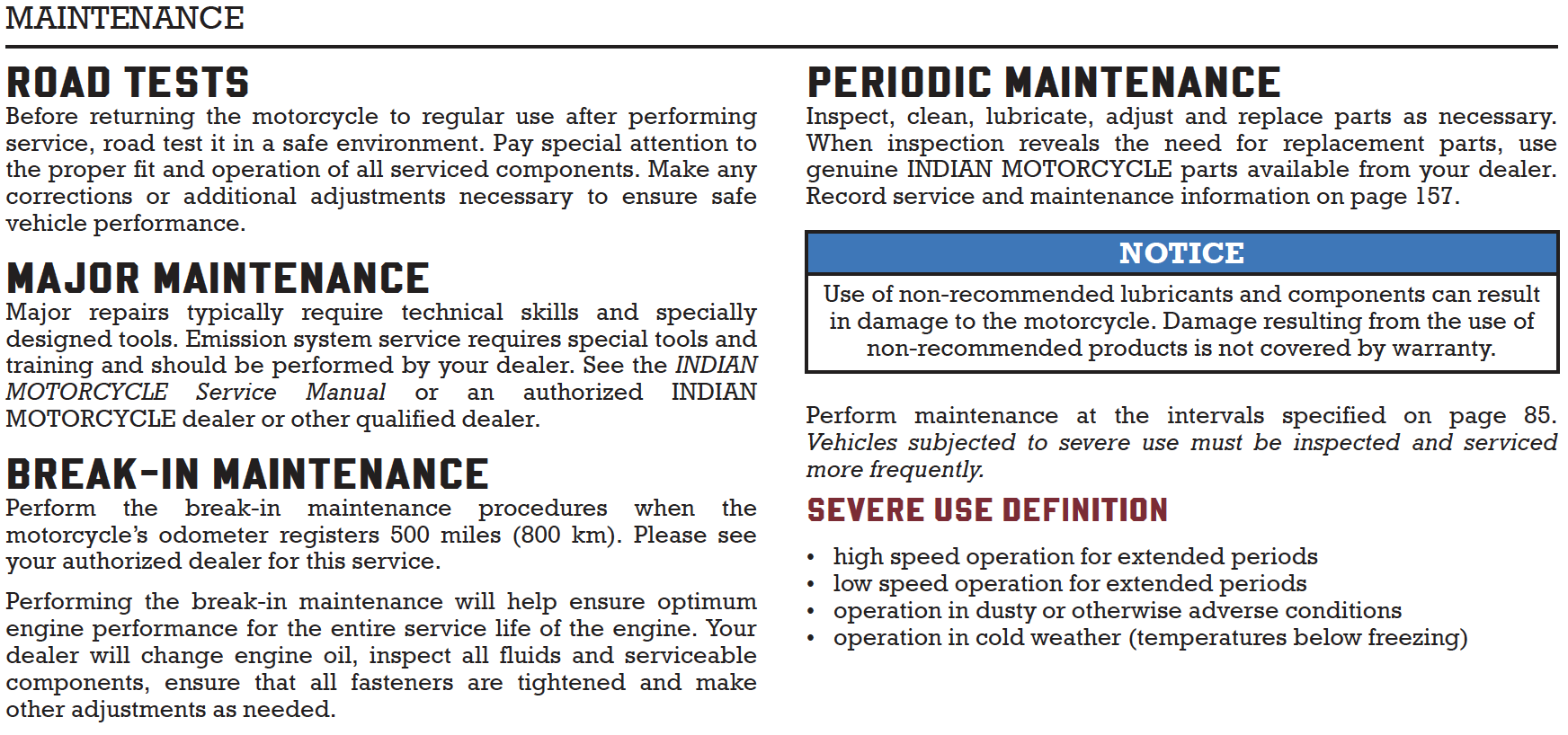 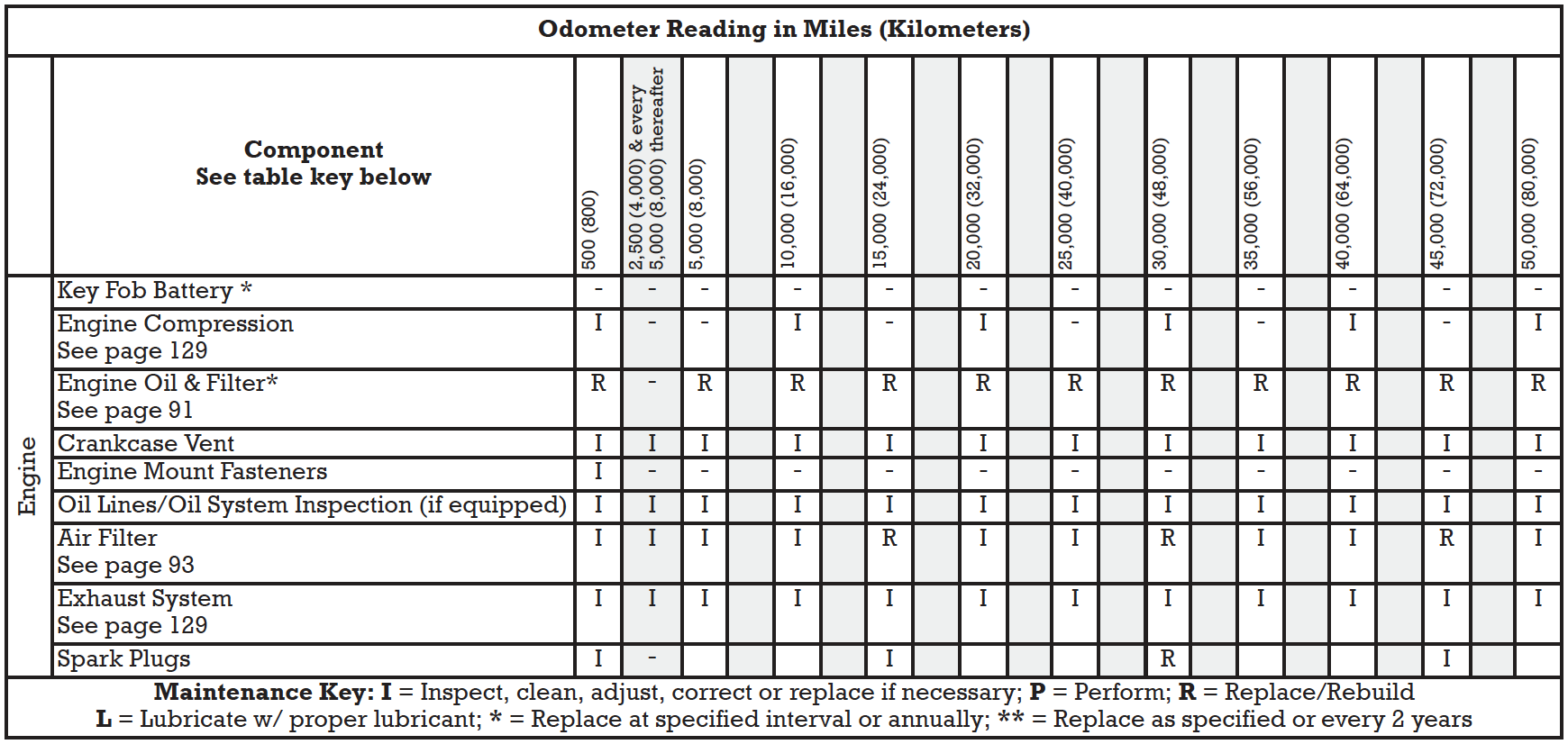 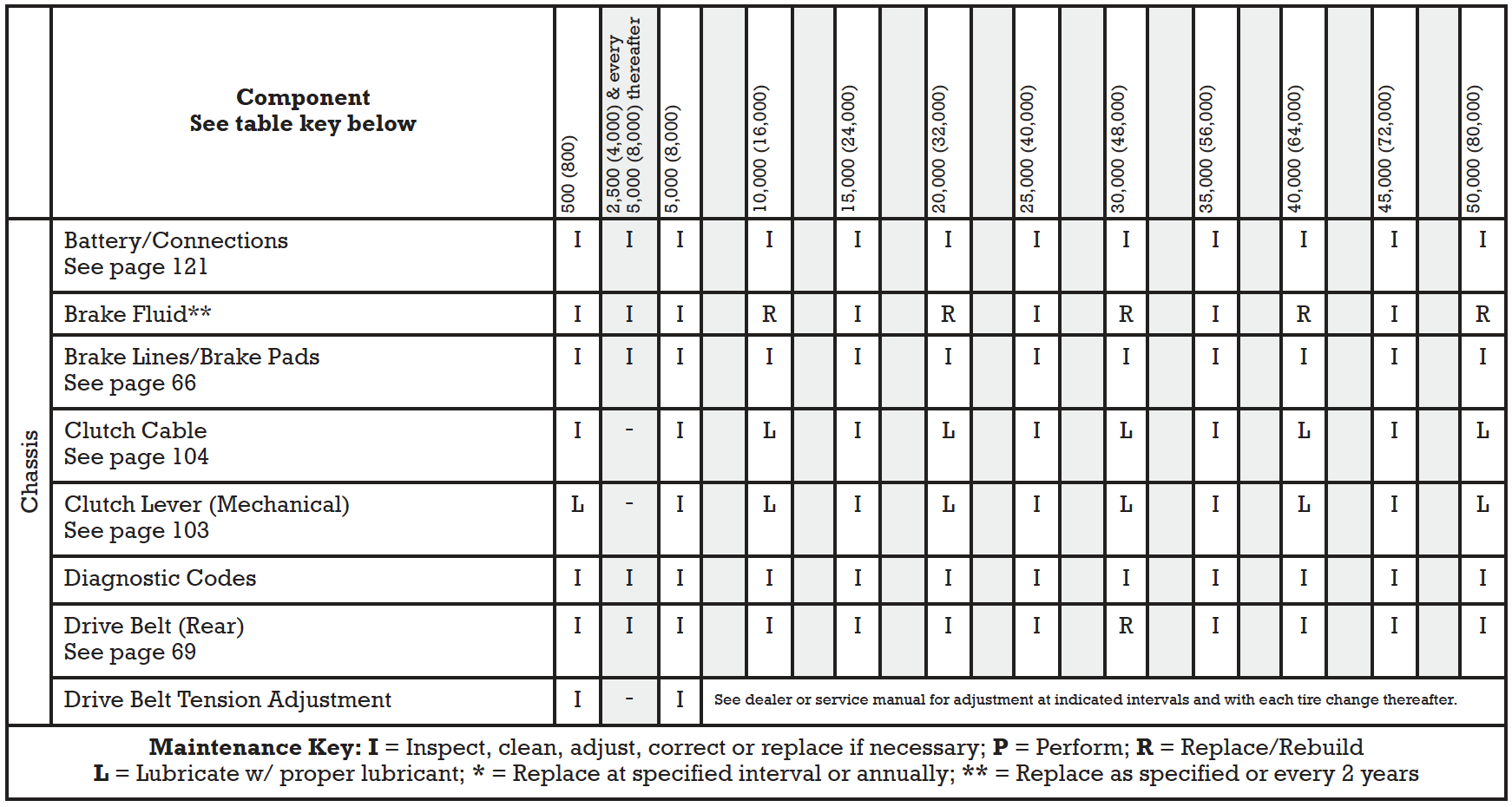 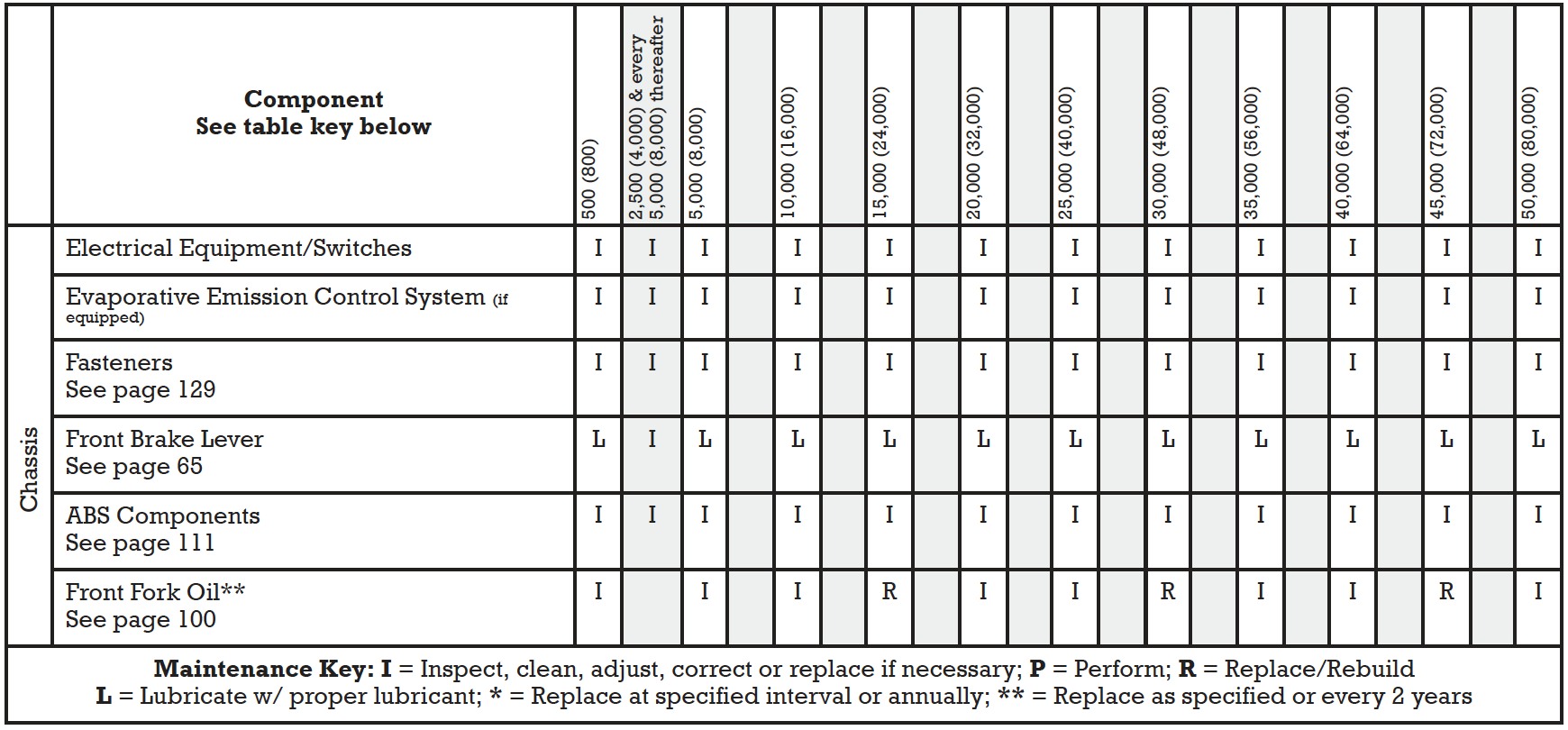 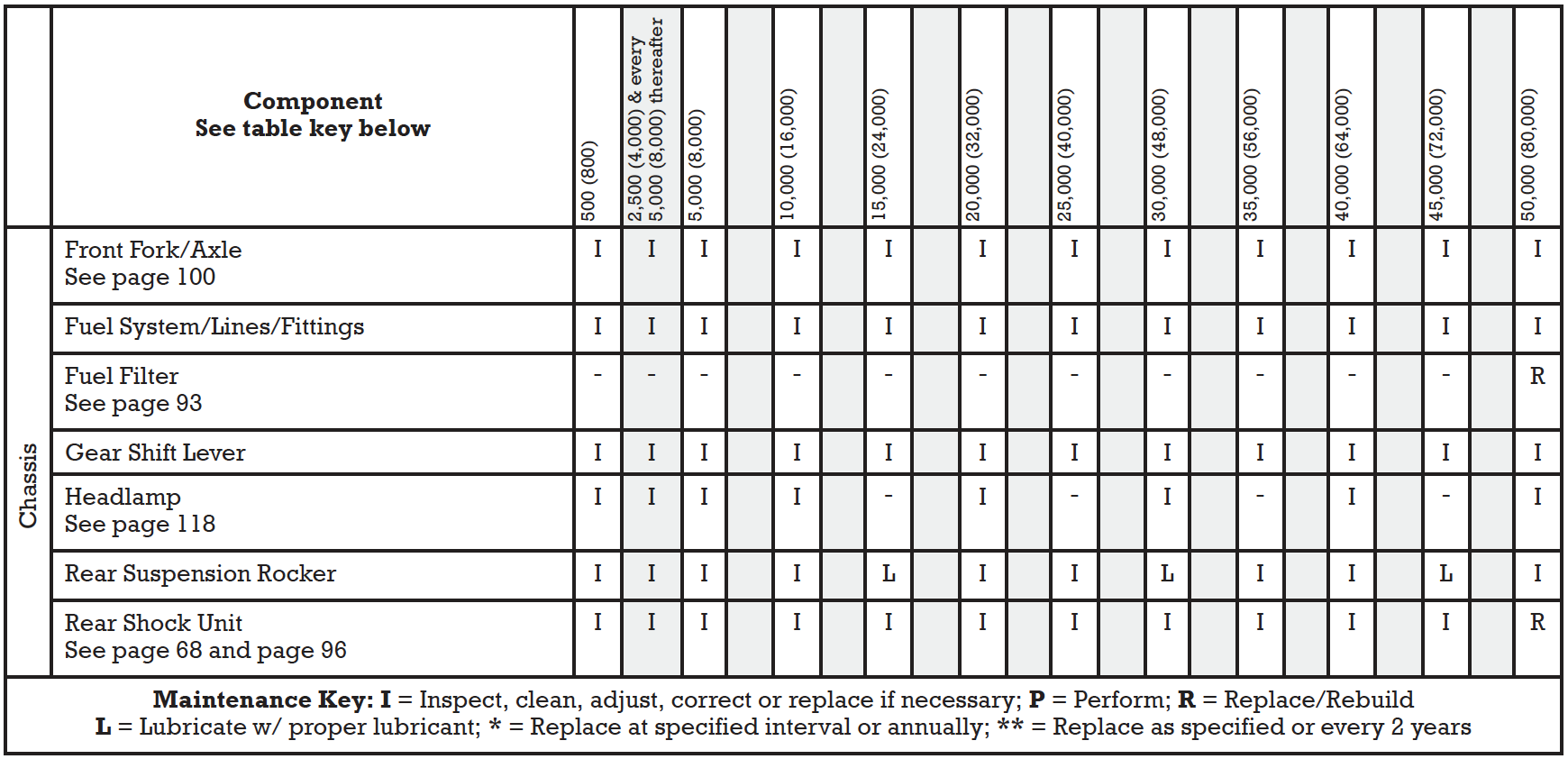 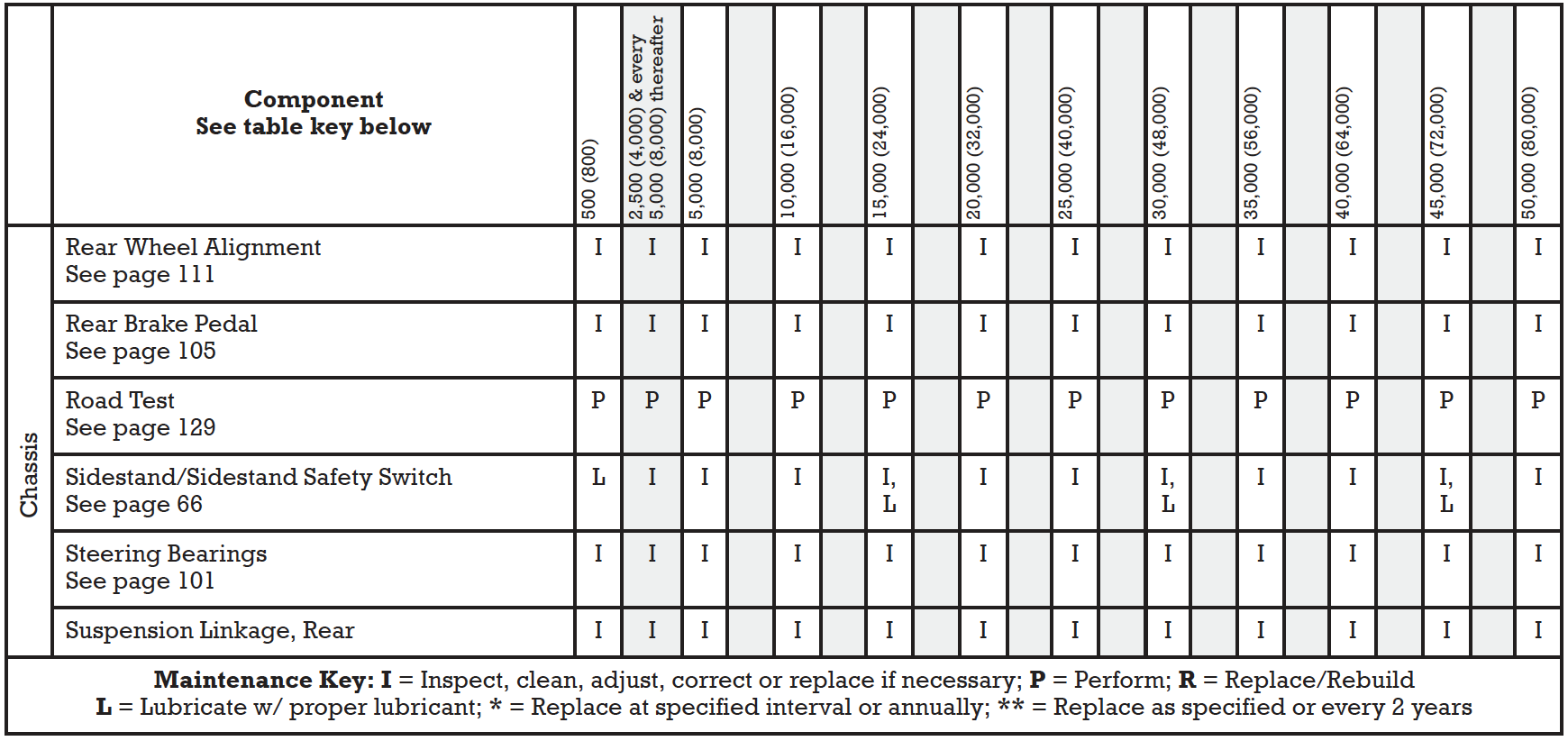 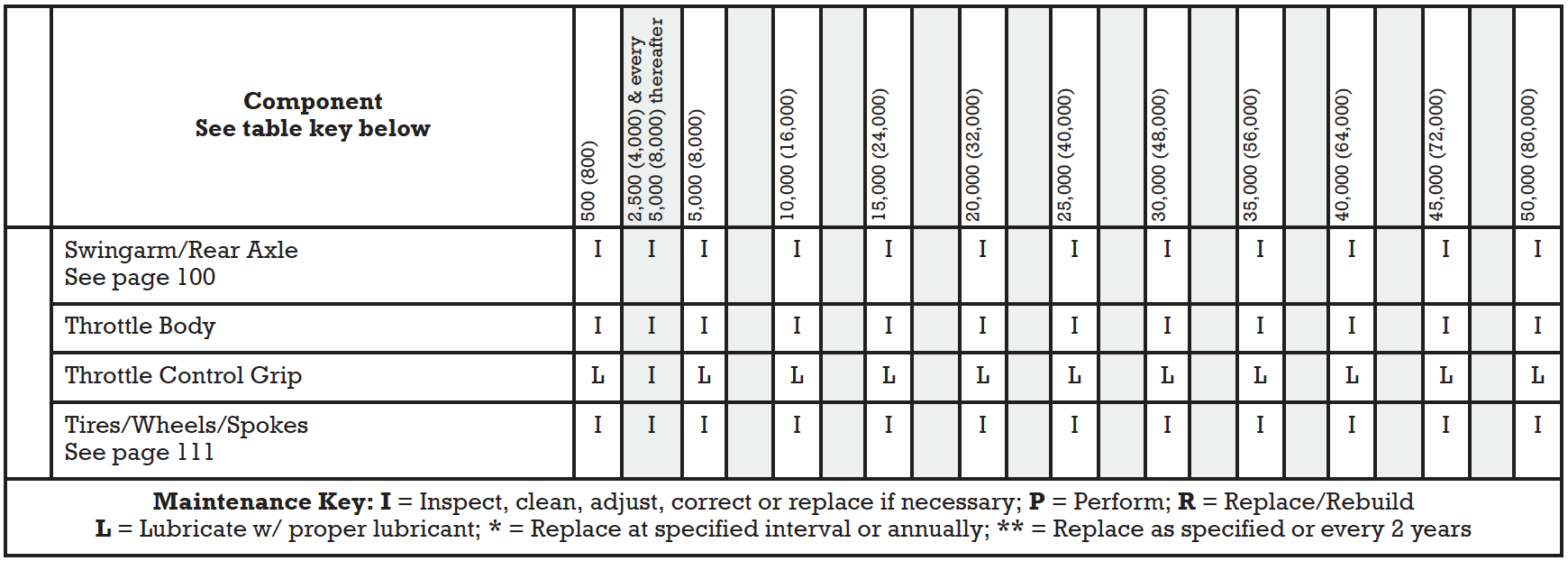 